Properties of shapesHERE’S THE MATHSYour child is learning to identify and name vertically opposite angles and to know that they are equal. They have previously learned other angle facts that are important to be able to recall in order to calculate missing angles. The facts are:The angles in a triangle add up to 180°.The angles in a straight line add up to 180°.The angles in a complete turn add up to 360°.They are learning to identify and name angles where they meet at a point and find missing angles.ACTIVITY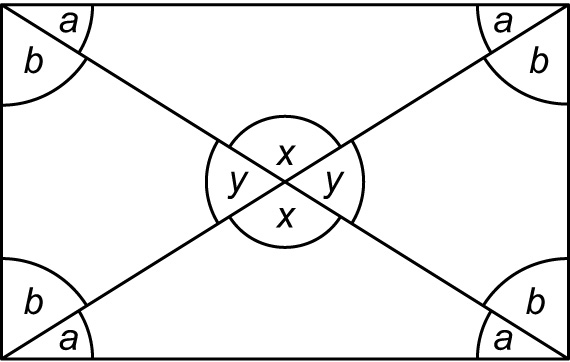 What to doTurn over a card. This determines the value of angle x. Both work out the values of y, a and b. Compare answers. Repeat. Continue for 10 minutes.VariationStart with a selection of ten values for angle a, from 15° to 40°, and calculate the angles.QUESTIONS TO ASKPrimary 7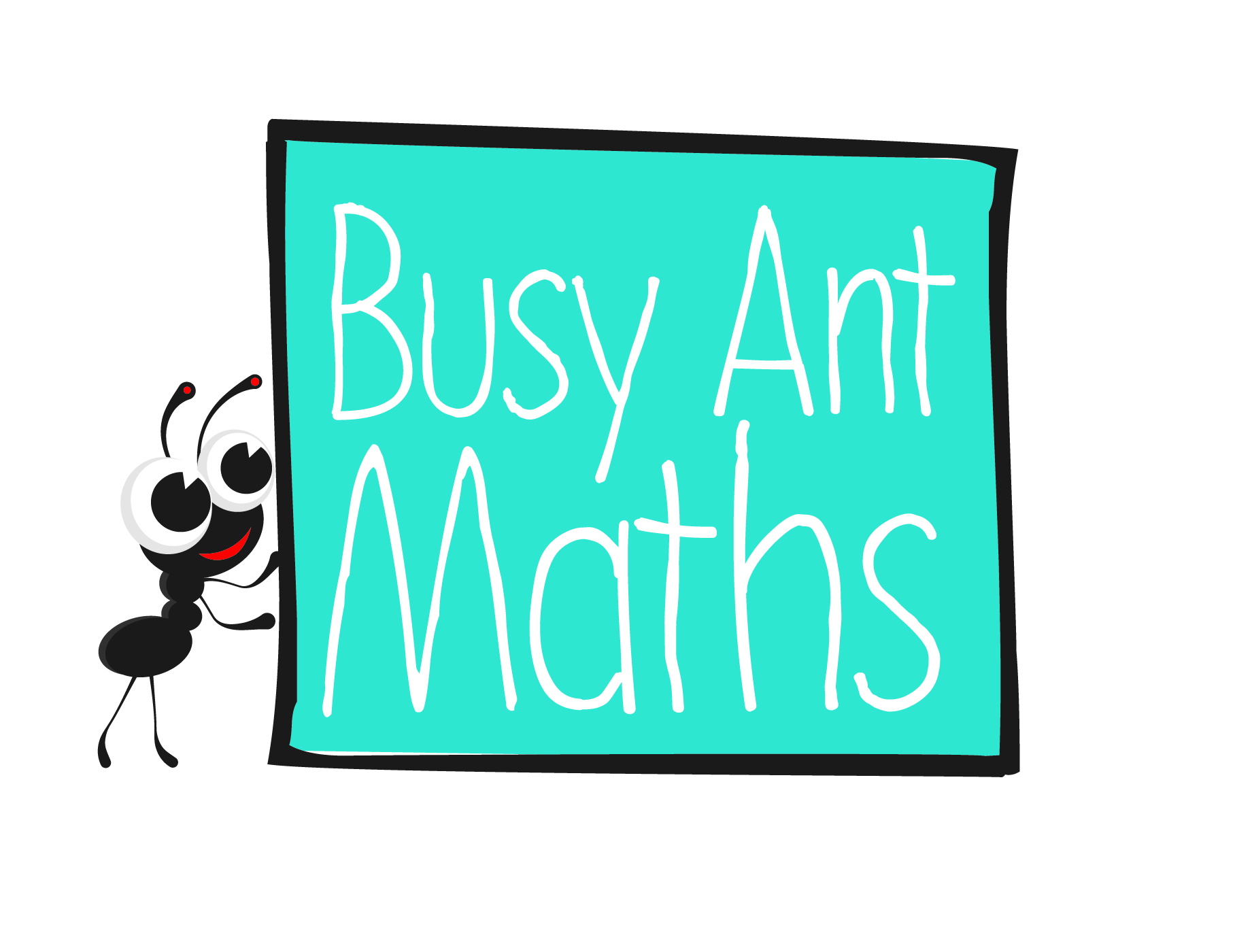 Maths 
Newsletter 5Date: ______________________	Name: ______________________Addition, subtraction, multiplication and divisionHERE’S THE MATHSYour child is learning to use negative numbers in contexts, such as temperature and money, and calculate across zero. A number line may help them. Positive numbers are written to the right of zero and negative numbers to the left.ACTIVITYWhat to doPlayer 1 turns over two cards; the first gives the balance in the bank and the second the spending. Work out the negative bank balance using an appropriate method. Player 2 uses the calculator to check the subtraction.Swap roles. Repeat 5 times.VariationTo make this easier, use amounts that are multiples of 10p.QUESTIONS TO ASKAlgebraHERE’S THE MATHSYour child is learning to generate and describe linear number sequences. The numbers in sequences are called ‘terms’. To find the next term in a sequence, find the difference between the terms. Knowing the first term in a sequence and the difference between the terms allows a formula to be written for the general term, usually known as the ‘nth term’. Here are examples:Sequence is 4, 7, 10 . . . The difference is 3, first term is 4, i.e. (3 × 1) + 1 so nth term is 3n + 1.Sequence is 2, 7, 12  . . . The difference is 5, first term is 2, i.e. (5 × 1) − 3 so nth term is 5n − 3.ACTIVITYWhat to doOne person rolls the dice to decide the starting number, e.g. 3.Roll the dice again to decide the difference between terms, e.g. 5.Write the first five terms and calculate the 10th term (e.g. 3, 8, 13, 18, 23 and 48).This is your score. The other person takes a turn. Play for 10 minutes. The winner is the person with the higher score.VariationUse the total of two dice to find the difference to give an extended range 
of sequences.QUESTIONS TO ASKAngle x1100°2105°3110°4115°5120°6125°7130°8135°9140°10145°Balance in the bank1£12.452£24.123£20.984£15.785£21.396£17.527£16.058£19.319£22.22Spending1£25.162£36.113£27.834£31.455£39.936£28.017£30.878£37.249£33.55